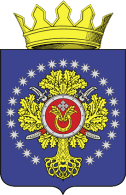 П О С Т А Н О В Л Е Н И ЕАДМИНИСТРАЦИИ  УРЮПИНСКОГО  МУНИЦИПАЛЬНОГО РАЙОНАВОЛГОГРАДСКОЙ  ОБЛАСТИО внесении изменений в постановление администрации Урюпинского муниципального района Волгоградской области от 2 октября 2019г. № 498 «Об утверждении муниципальной программы «Организация питания обучающихся и воспитанников в муниципальных образовательных организациях Урюпинского муниципального района» на 2020-2023 годы» (в редакции  постановления от 24 января 2022г. № 47)В соответствии с Положением о муниципальных программах Урюпинского муниципального района, утвержденным постановлением администрации Урюпинского муниципального района Волгоградской области от 18 августа 2011г.    № 563 (в редакции постановления от 4 июня 2013г. № 372),  и в связи с корректировкой расходов по мероприятиям муниципальной программы «Организация питания обучающихся и воспитанников в муниципальных образовательных организациях Урюпинского муниципального района» на 2020-2023 годы» (далее – Программа), руководствуясь Уставом  Урюпинского муниципального района администрация, Урюпинского муниципального района  п о с т а н о в л я е т:         1. Внести в постановление администрации Урюпинского муниципального района Волгоградской области от 2 октября 2019г. № 498 «Об утверждении муниципальной программы «Организация питания обучающихся и воспитанников в муниципальных образовательных организациях Урюпинского муниципального района» на 2020-2023 годы» (в редакции  постановления от 24 января  2022г. № 47) следующие изменения:  1.1. ПАСПОРТ  ПРОГРАММЫ раздел «Объемы и источники финансирования       программы (в целом по программе и с разбивкой по годам и источникам     финансирования) изложить в новой редакции:1.2. Абзац шестой раздела 1 Программы «Характеристика проблемный сферы» изложить в следующей редакции:      «Организация бесплатного горячего питания в большинстве общеобразовательных организаций  осуществляется  за счет горячих завтраков. В настоящее время стоимость  организации  бесплатного горячего питания составляет 77,09 рублей в день и складывается из средств бюджета Урюпинского муниципального района  в размере 18,95 рублей в день на каждого обучающегося по одной из льготной категории (обучающимся 1 – 4-х классов общеобразовательных организаций, обучающимся 5 – 11-х классов общеобразовательных организаций, имеющих среднедушевой доход, не превышающий размер прожиточного минимума в расчете на душу населения по Волгоградской области, получающих ежемесячное пособие в центрах социальной защиты населения, обучающимся 5 – 11-х классов общеобразовательных организаций  из многодетных семей, обучающимся 5 – 11-х классов общеобразовательных организаций, состоящим на учете у фтизиатра, вне зависимости от среднедушевого дохода семьи) и в размере 31,86 рублей в день обучающимся 1 – 11-х классов общеобразовательных организаций детям - инвалидам и детям с ограниченными возможностями здоровья, относящихся к одной из льготной категории, средств областного бюджета  в размере 58,14 рублей в день на каждого обучающегося по одной из  льготной категории  (обучающимся 1–4-х классов общеобразовательных организаций, обучающимся 5–11-х классов общеобразовательных организаций, имеющих среднедушевой доход, не превышающий размер прожиточного минимума в расчете на душу населения по Волгоградской области, получающих ежемесячное пособие в центрах социальной защиты населения, обучающимся 5 – 11-х классов общеобразовательных организаций  из многодетных семей, обучающимся 5 – 11-х классов общеобразовательных организаций, состоящим на учете у фтизиатра, вне зависимости от среднедушевого дохода семьи). Стоимость питания учащихся  1 – 11-х классов,  проживающих в пришкольных интернатах составляет 50 рублей, детей-инвалидов и детей с ограниченными возможностями здоровья, не получающие другие льготы на питание,   90 рублей в день на одного ребенка из средств бюджета Урюпинского муниципального района. Обучающиеся с ограниченными возможностями здоровья и дети-инвалиды, получающие  образование на дому, обеспечиваются сухим пайком на сумму 90 рублей в день на одного ребенка за счет средств бюджета Урюпинского муниципального района.  Стоимость организации горячего питания  для детей, не относящихся к  льготной категории, составляет 77,09 рублей в день и складывается из средств бюджета Урюпинского муниципального района  в размере 18,95 рублей в день на каждого обучающегося и родительских средств в размере 58,14 рублей в день».1.3. Приложение к Программе ТАБЛИЦА 1 «ПЕРЕЧЕНЬ  МЕРОПРИЯТИЙ муниципальной программы «Организация питания обучающихся и воспитанников в муниципальных образовательных организациях Урюпинского муниципального района» на 2020-2023 годы с указанием сведений о распределении объемов и источников финансирования», ТАБЛИЦА 1.3 «ОРГАНИЗАЦИЯ бесплатного горячего питания  обучающихся  образовательных учреждений, пришкольных   интернатов, воспитанников дошкольных групп общеобразовательных организаций  и  дошкольных образовательных организаций  в 2022 году с  01.01.2022г.  по  31.12.2022г.» изложить в новых редакциях.           2. Контроль за исполнением постановления возложить на заместителя главы Урюпинского муниципального района Н.В. Соловьёву.Глава Урюпинского муниципального района                                                                                   А.Ю.Максимов                                                                           ТАБЛИЦА 1ПЕРЕЧЕНЬ  МЕРОПРИЯТИЙмуниципальной программы «Организация питания обучающихся и воспитанников в муниципальных образовательных организациях Урюпинского муниципального района» на 2020-2023 годы с указанием сведений о распределении объемов  и источников финансированияУправляющий делами администрацииУрюпинского муниципального района                                                                                                                                                                  Л.А. РябоваТАБЛИЦА 1.3ОРГАНИЗАЦИЯбесплатного горячего питания  обучающихся  образовательных учреждений, пришкольных  интернатов, воспитанников дошкольных групп общеобразовательных организаций  и  дошкольных образовательных организаций  в  2022 году с  01.01.2022г.  по  31.12.2022г.Управляющий делами администрацииУрюпинского муниципального района                                                                                 Л.А. Рябова  от22 апреля 2022г. № 242 Объемы и источники финансирования программы (в целом по программе и с разбивкой по годам и источникам финансирования)Финансирование Программы производится из средств областного и местного бюджетов. Общий объем финансирования составляет 62312,34092 тыс.руб. 00 коп., в том числе по годам:№ п/пМероприятиеСрок реализацииОбъем финансирования  (тыс. руб)Объем финансирования  (тыс. руб)Объем финансирования  (тыс. руб)Объем финансирования  (тыс. руб)Объем финансирования  (тыс. руб)Объем финансирования  (тыс. руб)Исполнитель№ п/пМероприятиеСрок реализацииВсего в том числе:в том числе:в том числе:в том числе:в том числе:Исполнитель№ п/пМероприятиеСрок реализацииВсего федеральный бюджетобластной бюджетбюджет Урюпинского муниципального районабюджет сельского поселенияВнебюджетные источникиИсполнитель123056780101Организация бесплатного горячего питания обучающихся 1-4 классов образовательных организаций 20204 622 237,000,003 486 091,001 136 146,000,000,00Отдел образования, опеки и попечительства  администрации Урюпинского муниципального района (далее  – отдел образования), муниципальные 
образовательные организации1Организация бесплатного горячего питания обучающихся 1-4 классов образовательных организаций 202110 765 729,110,008 119 512,892 646 216,220,000,00Отдел образования, опеки и попечительства  администрации Урюпинского муниципального района (далее  – отдел образования), муниципальные 
образовательные организации1Организация бесплатного горячего питания обучающихся 1-4 классов образовательных организаций 202210 999 200,880,008 295 597,332 703 603,550,000,00Отдел образования, опеки и попечительства  администрации Урюпинского муниципального района (далее  – отдел образования), муниципальные 
образовательные организации1Организация бесплатного горячего питания обучающихся 1-4 классов образовательных организаций 202311 295 241,490,008 518 871,132 776 370,360,000,00Отдел образования, опеки и попечительства  администрации Урюпинского муниципального района (далее  – отдел образования), муниципальные 
образовательные организацииИтого по мероприятию37 682 408,480,0028 420 072,359 262 336,130,000,00Отдел образования, опеки и попечительства  администрации Урюпинского муниципального района (далее  – отдел образования), муниципальные 
образовательные организации2Организация бесплатного горячего питания обучающихся 5-11классов образовательных организаций, относящихся к льготной категории, детей инвалидов и детей с ОВЗ. Частичная компенсация стоимости питания обучающихся, проживающих в интернате образовательных организаций. 
Частичная компенсация стоимости питания обучающихся, не относящихся к льготной категории, и воспитанников образовательных организаций.20205 726 046,000,000,005 726 046,000,000,00Отдел образования, муниципальные 
образовательные организация2Организация бесплатного горячего питания обучающихся 5-11классов образовательных организаций, относящихся к льготной категории, детей инвалидов и детей с ОВЗ. Частичная компенсация стоимости питания обучающихся, проживающих в интернате образовательных организаций. 
Частичная компенсация стоимости питания обучающихся, не относящихся к льготной категории, и воспитанников образовательных организаций.20216 276 944,680,000,006 276 944,680,000,00Отдел образования, муниципальные 
образовательные организация2Организация бесплатного горячего питания обучающихся 5-11классов образовательных организаций, относящихся к льготной категории, детей инвалидов и детей с ОВЗ. Частичная компенсация стоимости питания обучающихся, проживающих в интернате образовательных организаций. 
Частичная компенсация стоимости питания обучающихся, не относящихся к льготной категории, и воспитанников образовательных организаций.20226 313 470,880,000,006 313 470,880,000,00Отдел образования, муниципальные 
образовательные организация2Организация бесплатного горячего питания обучающихся 5-11классов образовательных организаций, относящихся к льготной категории, детей инвалидов и детей с ОВЗ. Частичная компенсация стоимости питания обучающихся, проживающих в интернате образовательных организаций. 
Частичная компенсация стоимости питания обучающихся, не относящихся к льготной категории, и воспитанников образовательных организаций.20236 313 470,880,000,006 313 470,880,000,00Отдел образования, муниципальные 
образовательные организацияИтого по мероприятию24 629 932,440,000,0024 629 932,440,000,00Отдел образования, муниципальные 
образовательные организацияИтого202010 348 283,000,003 486 091,006 862 192,000,000,00Итого202117 042 673,790,008 119 512,898 923 160,900,000,00Итого202217 312 671,760,008 295 597,339 017 074,430,000,00Итого202317 608 712,370,008 518 871,139 089 841,240,000,00Итого62 312 340,920,0028 420 072,3533 892 268,570,000,00№п/пОбразовательные учрежденияобластной бюджет               (1-4 класс)бюджет Урюпинского муниципального района    (1-4 класс)бюджет Урюпинского муниципального района                 план до 31.12.2022г.        (170 дней)       1МБОУ Бубновская СШ371 774,38121 164,33173 584,65666 523,362МКОУ Буденновская СШ383 110,73124 858,95130 813,43638 783,113МБОУ Добринский лицей1 461 227,36476 226,05889 311,952 826 765,364МКОУ Долговская СШ186 904,5560 913,7176 561,10324 379,365МБОУ Дубовская СШ332 533,15108 375,29107 956,73548 865,176МКОУ Дьяконовская СШ570 887,32186 056,88488 705,671 245 649,877МКОУ Искровская СШ617 976,80201 403,74252 340,891 071 721,438МКОУ Котовская СШ286 025,0193 217,91200 293,91579 536,839МБОУ Креповская СШ1 030 445,80335 830,78876 419,502 242 696,0810МБОУ Михайловская СШ923 186,41300 874,07347 375,211 571 435,6911МБОУ Петровская СШ1 099 045,29358 187,921 188 361,252 645 594,4612МБОУ Россошинская СШ226 727,1473 892,25139 250,26439 869,6513МБОУ Салтынская СШ491 242,14160 099,87369 156,411 020 498,4214МКОУ Хопёрская СШ314 511,25102 501,80141 989,92559 002,9715МКДОУ Бубновский д/с «Цветочек»0,000,00261 450,00261 450,0016МКДОУ Дубовский д/с «Солнышко»0,000,00263 550,00263 550,0017МКДОУ Михайловский д/с «Колосок»0,000,00168 000,00168 000,0018МКДОУ Хоперопионерский д/с «Тополек»0,000,00238 350,00238 350,00Итого8 295 597,33 2 703 603,556 313 470,8817 312 671,76